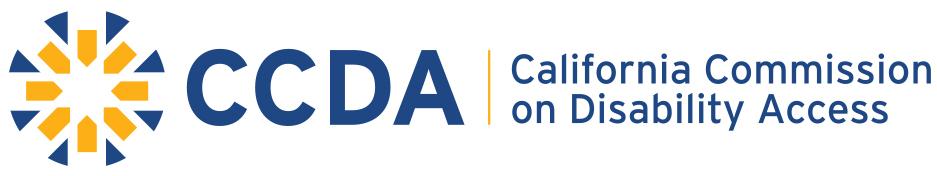 400 R Street, Suite 310 | Sacramento, California 95811Office: (916) 319-9974 | eFax: (916) 376-4216 | TDD/TTY: (800) 735-2929www.dgs.ca.gov/CCDA COMMISSION MEMBERSGuy Leemhuis – Chair Douglas Wiele – Vice-Chair Tiffany AllenChris DowneyBrian HollowayScott LillibridgeMichael ParavagnaKarla PrietoCOMMISSION MEMBERSJim Frazier – Assembly Member Tom Lackey – Assembly MemberMelissa Hurtado - SenatorIda Clair, Acting State Architect 
Attorney General Xavier Becerra by Deputy Attorney General Anthony SeferianCommission Executive StaffAngela Jemmott – Executive DirectorMEETING NOTICE AND AGENDALegislative CommitteeJanuary 15, 202010:00 am – 11:30 am(The end time is an estimate; the meeting may conclude earlier)TELECONFERENCE:  1-866-770-5886PARTICIPANT PASSCODE: 19311577#CCDA wants to provide the highest level of accessibility for all meetings. We encourage you to look at the detailed information starting on page 3.Live Captioninghttps://www.streamtext.net/player?event=CCDAMeeting Site LocationCCDA Hearing Room400 R StreetConference Room 300, 3rd FloorSacramento, CA 95811Off-Site Meeting Locations (Teleconference Only)9601 Ridgehaven Ct.San Diego, CA 92123[Must ask for Commissioner Tiffany Allen]Notice is hereby given that the California Commission on Disability Access (CCDA) will hear, discuss, deliberate and/or take an action upon the following items listed in this notice. The public is invited to attend and provide their input or comments.ITEMS:Call to Order / Roll Call Approval of Minutes (August 28, 2019) – Action ItemComments from the Public on Issues not on this Agenda – The Commission will receive comments from the public at this time on matters not on the agenda. Matters raised at this time may be briefly discussed by the Committee and/or placed on a subsequent agenda.External Legislative Projects – Update and Discussion Overview Results (ADA Coordination Survey) – Angela JemmottDiscussion with Commissioner ParavagnaFuture Agenda Items – The Committee may discuss and set for action on future agenda, procedural, substantive items, and other matters related to legislative activity.
AdjournThe CCDA meeting is operating under the requirements of the Bagley-Keene Open Meeting Act set forth in Government Code Section §11120-11132. The Act generally requires the CCDA to publicly notice their meetings, prepare agendas, accept public testimony, and conduct their meeting in public unless specifically authorized by the Act to meet in closed session.Meetings are subject to cancellation; agenda items are subject to removal or items may be taken out of order.The Commission meets under the authority of Government Code §14985.The Commission may hold a closed session on pending or proposed litigation involving the Commission [Govt. Code §11126(e)] and personnel matters and performance review relating to the Commission [Govt. Code §11126(a)].The meeting facilities and restrooms are accessible to individuals with disabilities.Each Commission meeting will provide a teleconference line, large print agendas, and captioning.Requests for accommodations for individuals with disabilities (sign-language interpreter, assistive listening device, Braille, or any other accommodation needed by an individual) should be made to the Commission no later than five (5) working days prior to the day of the meeting.Technical difficulties with equipment experienced prior to or during the meeting preventing or inhibiting accessibility accommodation is not cause for not holding or for terminating the scheduled meeting.For Sacramento Regional Transit and Lightrail services (www.sacrt.com) or (916) 321-2877 or TDD 483-4327. For Paratransit Services (https://accessla.org) or if you ARE a certified access services rider within Southern California and would like to make a reservation call: 1-800-883-1295, TDD 1-800-826-7280. If you ARE NOT a certified access services rider, contact customer service at 1-800-827-0829, 
TDD 1-800-827-1359. For the latest information on meeting status, check the California Commission on Disability Access website: https://www.dgs.ca.gov/CCDA. Questions regarding this notice and agenda may be directed to CCDA via email: ccda@dgs.ca.gov, phone: (916) 319-9974, or mail: 400 R Street, Suite 310, Sacramento, CA 95811.